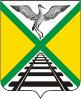 Совет муниципального района"Забайкальский район"         РЕШЕНИЕ 28 февраля 2020 года								           № 332пгт. ЗабайкальскОб отмене решения Совета муниципального района «Забайкальский район» от 19 февраля 2010 года № 107 «Об утверждении Положения о муниципальном учреждении Управление образованием муниципального района «Забайкальский район»В целях приведения нормативных правовых актов в соответствие с законодательством, на основании статьи 24Устава муниципального района «Забайкальский район», Совет муниципального района «Забайкальский район» решил:1.Отменить решение Совета муниципального района «Забайкальский район» от 19 февраля 2010 года № 107 «Об утверждении Положения о муниципальном учреждении Управление образованием муниципального района «Забайкальский район».	2. Опубликовать (обнародовать) настоящее решение в порядке, установленном Уставом муниципального района «Забайкальский район» и разместить на официальном сайте муниципального района «Забайкальский район» в информационно – телекоммуникационной сети «Интернет» www.zabaikalskadm.ru	3. Настоящее решение вступает в силу на следующий день после официального опубликования ( обнародования). И.о. Главы муниципального района «Забайкальский район»                                                       В.Н. Беломестнова						